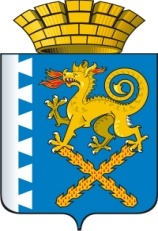 ГЛАВА НОВОЛЯЛИНСКОГО ГОРОДСКОГО ОКРУГАП О С Т А Н О В Л Е Н И Еот 29.12.2017 г.     № 1210г. Новая ЛяляО создании пунктов приема предложений В соответствии с Постановлением Правительства Российской Федерации от 10.02.2017 г. № 169 «Об утверждении Правил предоставления и распределения субсидий из федерального бюджета бюджетам субъектов Российской Федерации на поддержку государственных программ субъектов Российской Федерации и муниципальных программ формирования современной городской среды», в целях реализации муниципальной программы Новолялинского городского округа «Формирование современной городской среды в Новолялинском городском округе на 2018-2022 годы», утвержденной постановлением главы Новолялинского городского округа от 10.10.2017г.  № 910,ПОСТАНОВЛЯЮ:1. Создать пункты приема предложений от граждан и юридических лиц по общественным территориям, в целях определения перечня общественных территорий, подлежащих в рамках реализации муниципальной программы «Формирование современной городской среды в Новолялинском городском округе на 2018-2022 годы» благоустройству в первоочередном порядке в 2018 году (Приложение № 1).2. Опубликовать настоящее постановление в  "Муниципальном вестнике Новолялинского городского округа", на официальном сайте администрации Новолялинского городского округа (www. http://nlyalyago.ru).3. Контроль исполнения настоящего постановления возложить на заместителя главы администрации Новолялинского городского округа по вопросам ЖКХ, транспорта, строительства и связи К.К. Лесникова.Глава округа                                                                                 С.А. БондаренкоПриложение № 1к  Постановлению главыНоволялинского городского округаот 29.12.2017 г. № 1210Пункты приема предложений№ п/пНаименование организацииАдрес места нахожденияРежим работы1Администрация Новолялинского городского округаг. Новая Ляля, ул. Ленина, 27Пн.-Чт. с 08.00 до 17.15Пт с 08.00 до 16.00без перерыва2Центральная районная детская библиотекаМуниципального бюджетного учреждения культуры Новолялинского городского округа «Новолялинская централизованная библиотечная система»г. Новая Ляля, ул. Лермонтова, 13Пн. – Пт. с 10.00 до 18.00, Сб. с 09.00 до 16.00 без перерыва.3Управление Лобвинской территории администрации Новолялинского городского округаНоволялинский район, п. Лобва, ул. Ханкевича, 2Пн. – Чт. с 08.00 до 17.15, Пт. с 08.00 до 16.00 перерыв с 12.00 до 13.004Лобвинская поселковая детская библиотека Муниципального бюджетного учреждения культуры Новолялинского городского округа «Новолялинская централизованная библиотечная система»Новолялинский район, п. Лобва, ул. Кузнецова, 16Пн. – Пт. с 10.00 до 18.00, Сб. с 10.00 до 17.00без перерыва.